    Eskişehir Sağlık Yüksekokulu Hemşirelik  Bölümü , Ders Bilgi Formu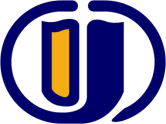 Tarih                                                                                                                                İmza 								 FACULTY OF HEALTH NURSING DEPARTMENT, INFORMATION FORM OF COURSE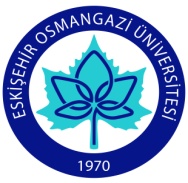 Date                									SignatureDÖNEM GÜZDERSİN ADISağlık ve ŞiddetKODU   281117007KOORDİNATÖRProf.Dr. Nedime KöşgeroğluDERSİ VERENLERProf.Dr. Nedime KöşgeroğluYARIYILHAFTALIK DERS SAATİHAFTALIK DERS SAATİHAFTALIK DERS SAATİHAFTALIK DERS SAATİYARIYILTeorikUygulamaLaboratuarLaboratuarKredisiAKTSTÜRÜTÜRÜDİLİ7200024SEÇMELİ SEÇMELİ TürkçeDEĞERLENDİRME SİSTEMİDEĞERLENDİRME SİSTEMİDEĞERLENDİRME SİSTEMİDEĞERLENDİRME SİSTEMİDEĞERLENDİRME SİSTEMİDEĞERLENDİRME SİSTEMİDEĞERLENDİRME SİSTEMİDEĞERLENDİRME SİSTEMİDEĞERLENDİRME SİSTEMİDEĞERLENDİRME SİSTEMİYARIYIL İÇİ ÇALIŞMALARYARIYIL İÇİ ÇALIŞMALARYARIYIL İÇİ ÇALIŞMALARYARIYIL İÇİ ÇALIŞMALARFaaliyet türüFaaliyet türüFaaliyet türüFaaliyet türüSayı%YARIYIL İÇİ ÇALIŞMALARYARIYIL İÇİ ÇALIŞMALARYARIYIL İÇİ ÇALIŞMALARYARIYIL İÇİ ÇALIŞMALARI. Ara SınavI. Ara SınavI. Ara SınavI. Ara Sınav150YARIYIL İÇİ ÇALIŞMALARYARIYIL İÇİ ÇALIŞMALARYARIYIL İÇİ ÇALIŞMALARYARIYIL İÇİ ÇALIŞMALARII. Ara SınavII. Ara SınavII. Ara SınavII. Ara SınavYARIYIL İÇİ ÇALIŞMALARYARIYIL İÇİ ÇALIŞMALARYARIYIL İÇİ ÇALIŞMALARYARIYIL İÇİ ÇALIŞMALARUygulamaUygulamaUygulamaUygulamaYARIYIL İÇİ ÇALIŞMALARYARIYIL İÇİ ÇALIŞMALARYARIYIL İÇİ ÇALIŞMALARYARIYIL İÇİ ÇALIŞMALARÖdevÖdevÖdevÖdevYARIYIL İÇİ ÇALIŞMALARYARIYIL İÇİ ÇALIŞMALARYARIYIL İÇİ ÇALIŞMALARYARIYIL İÇİ ÇALIŞMALARSunum/SeminerSunum/SeminerSunum/SeminerSunum/SeminerYARIYIL İÇİ ÇALIŞMALARYARIYIL İÇİ ÇALIŞMALARYARIYIL İÇİ ÇALIŞMALARYARIYIL İÇİ ÇALIŞMALARYarıyıl Sonu SınavıYarıyıl Sonu SınavıYarıyıl Sonu SınavıYarıyıl Sonu Sınavı150YARIYIL İÇİ ÇALIŞMALARYARIYIL İÇİ ÇALIŞMALARYARIYIL İÇİ ÇALIŞMALARYARIYIL İÇİ ÇALIŞMALARTOPLAMTOPLAMTOPLAMTOPLAM2100ÖNKOŞULLARÖNKOŞULLARÖNKOŞULLARÖNKOŞULLAR1. Derse devam zorunludur. Kuramsal (teorik) saatlerin %30’undan fazlasına katılmayan öğrenci o dersin genel sınavına alınmaz. 2. Devamsızlıkları nedeniyle sınava girme hakkı olmayanların listesi, genel sınav döneminden önce öğretim elemanları tarafından ilan edilir. 1. Derse devam zorunludur. Kuramsal (teorik) saatlerin %30’undan fazlasına katılmayan öğrenci o dersin genel sınavına alınmaz. 2. Devamsızlıkları nedeniyle sınava girme hakkı olmayanların listesi, genel sınav döneminden önce öğretim elemanları tarafından ilan edilir. 1. Derse devam zorunludur. Kuramsal (teorik) saatlerin %30’undan fazlasına katılmayan öğrenci o dersin genel sınavına alınmaz. 2. Devamsızlıkları nedeniyle sınava girme hakkı olmayanların listesi, genel sınav döneminden önce öğretim elemanları tarafından ilan edilir. 1. Derse devam zorunludur. Kuramsal (teorik) saatlerin %30’undan fazlasına katılmayan öğrenci o dersin genel sınavına alınmaz. 2. Devamsızlıkları nedeniyle sınava girme hakkı olmayanların listesi, genel sınav döneminden önce öğretim elemanları tarafından ilan edilir. 1. Derse devam zorunludur. Kuramsal (teorik) saatlerin %30’undan fazlasına katılmayan öğrenci o dersin genel sınavına alınmaz. 2. Devamsızlıkları nedeniyle sınava girme hakkı olmayanların listesi, genel sınav döneminden önce öğretim elemanları tarafından ilan edilir. 1. Derse devam zorunludur. Kuramsal (teorik) saatlerin %30’undan fazlasına katılmayan öğrenci o dersin genel sınavına alınmaz. 2. Devamsızlıkları nedeniyle sınava girme hakkı olmayanların listesi, genel sınav döneminden önce öğretim elemanları tarafından ilan edilir. İÇERİĞİİÇERİĞİİÇERİĞİİÇERİĞİŞiddet kavramı, türleri, nedenleri, şiddete yönelik ulusal ve uluslararası örgütler ve sözleşmeler, şiddet ve medya ilişkisi, sağlık çalışanlarına yönelik şiddet, hasta ve yakınlarına yönelik şiddet ve şiddetle ilgili hukuksal düzenlemelerŞiddet kavramı, türleri, nedenleri, şiddete yönelik ulusal ve uluslararası örgütler ve sözleşmeler, şiddet ve medya ilişkisi, sağlık çalışanlarına yönelik şiddet, hasta ve yakınlarına yönelik şiddet ve şiddetle ilgili hukuksal düzenlemelerŞiddet kavramı, türleri, nedenleri, şiddete yönelik ulusal ve uluslararası örgütler ve sözleşmeler, şiddet ve medya ilişkisi, sağlık çalışanlarına yönelik şiddet, hasta ve yakınlarına yönelik şiddet ve şiddetle ilgili hukuksal düzenlemelerŞiddet kavramı, türleri, nedenleri, şiddete yönelik ulusal ve uluslararası örgütler ve sözleşmeler, şiddet ve medya ilişkisi, sağlık çalışanlarına yönelik şiddet, hasta ve yakınlarına yönelik şiddet ve şiddetle ilgili hukuksal düzenlemelerŞiddet kavramı, türleri, nedenleri, şiddete yönelik ulusal ve uluslararası örgütler ve sözleşmeler, şiddet ve medya ilişkisi, sağlık çalışanlarına yönelik şiddet, hasta ve yakınlarına yönelik şiddet ve şiddetle ilgili hukuksal düzenlemelerŞiddet kavramı, türleri, nedenleri, şiddete yönelik ulusal ve uluslararası örgütler ve sözleşmeler, şiddet ve medya ilişkisi, sağlık çalışanlarına yönelik şiddet, hasta ve yakınlarına yönelik şiddet ve şiddetle ilgili hukuksal düzenlemelerAMAÇLARIAMAÇLARIAMAÇLARIAMAÇLARISağlık ve şiddet kavramları arasında olumsuz ilişkinin nedenleri, şiddet türleri, şiddettin birey aile toplumsal çalışan üzerindeki olumsuz  sonuçları,bu sonuçların oluşumunu önlemede hukuksal düzenlemeleri ve bireysel farkındalığı kazanmak, olumlu davranış değişikliğini sağlamak.Sağlık ve şiddet kavramları arasında olumsuz ilişkinin nedenleri, şiddet türleri, şiddettin birey aile toplumsal çalışan üzerindeki olumsuz  sonuçları,bu sonuçların oluşumunu önlemede hukuksal düzenlemeleri ve bireysel farkındalığı kazanmak, olumlu davranış değişikliğini sağlamak.Sağlık ve şiddet kavramları arasında olumsuz ilişkinin nedenleri, şiddet türleri, şiddettin birey aile toplumsal çalışan üzerindeki olumsuz  sonuçları,bu sonuçların oluşumunu önlemede hukuksal düzenlemeleri ve bireysel farkındalığı kazanmak, olumlu davranış değişikliğini sağlamak.Sağlık ve şiddet kavramları arasında olumsuz ilişkinin nedenleri, şiddet türleri, şiddettin birey aile toplumsal çalışan üzerindeki olumsuz  sonuçları,bu sonuçların oluşumunu önlemede hukuksal düzenlemeleri ve bireysel farkındalığı kazanmak, olumlu davranış değişikliğini sağlamak.Sağlık ve şiddet kavramları arasında olumsuz ilişkinin nedenleri, şiddet türleri, şiddettin birey aile toplumsal çalışan üzerindeki olumsuz  sonuçları,bu sonuçların oluşumunu önlemede hukuksal düzenlemeleri ve bireysel farkındalığı kazanmak, olumlu davranış değişikliğini sağlamak.Sağlık ve şiddet kavramları arasında olumsuz ilişkinin nedenleri, şiddet türleri, şiddettin birey aile toplumsal çalışan üzerindeki olumsuz  sonuçları,bu sonuçların oluşumunu önlemede hukuksal düzenlemeleri ve bireysel farkındalığı kazanmak, olumlu davranış değişikliğini sağlamak.ÖĞRENİM ÇIKTILARIÖĞRENİM ÇIKTILARIÖĞRENİM ÇIKTILARIÖĞRENİM ÇIKTILARIBu dersin sonunda öğrenciler;Şiddettin bireysel,ailesel ve toplumsal neden ve sonuçları hakkında bilgi sahibi olur.Şiddet karşında yapılması gerekenlerle ilgili hukuksal süreci kullanma becerisi kazanır. Sağlık ve şiddet kavramları arasında  ilişki kurabilir.Bu dersin sonunda öğrenciler;Şiddettin bireysel,ailesel ve toplumsal neden ve sonuçları hakkında bilgi sahibi olur.Şiddet karşında yapılması gerekenlerle ilgili hukuksal süreci kullanma becerisi kazanır. Sağlık ve şiddet kavramları arasında  ilişki kurabilir.Bu dersin sonunda öğrenciler;Şiddettin bireysel,ailesel ve toplumsal neden ve sonuçları hakkında bilgi sahibi olur.Şiddet karşında yapılması gerekenlerle ilgili hukuksal süreci kullanma becerisi kazanır. Sağlık ve şiddet kavramları arasında  ilişki kurabilir.Bu dersin sonunda öğrenciler;Şiddettin bireysel,ailesel ve toplumsal neden ve sonuçları hakkında bilgi sahibi olur.Şiddet karşında yapılması gerekenlerle ilgili hukuksal süreci kullanma becerisi kazanır. Sağlık ve şiddet kavramları arasında  ilişki kurabilir.Bu dersin sonunda öğrenciler;Şiddettin bireysel,ailesel ve toplumsal neden ve sonuçları hakkında bilgi sahibi olur.Şiddet karşında yapılması gerekenlerle ilgili hukuksal süreci kullanma becerisi kazanır. Sağlık ve şiddet kavramları arasında  ilişki kurabilir.Bu dersin sonunda öğrenciler;Şiddettin bireysel,ailesel ve toplumsal neden ve sonuçları hakkında bilgi sahibi olur.Şiddet karşında yapılması gerekenlerle ilgili hukuksal süreci kullanma becerisi kazanır. Sağlık ve şiddet kavramları arasında  ilişki kurabilir.KAYNAKLARKAYNAKLARKAYNAKLARKAYNAKLARKöşgeroğlu, N.(2009).Kayıtlara Geçilsin Kadın Var, Anfora Yayınları.Köşgeroğlu, N.(2009).Şiddet Çıkmazında Kadın, Anfora Yayıncılık.Köşgeroğlu, N.(2010).Toplumsal Cinsiyet Ekseninde Kadın,Kalın Duvar İnce Zar.Alter Yayıncılık.Köşgeroğlu, N.(2013).Toplumsal Cinsiyet Ekseninde Kadın Olma Bilinci Eğitim Çalıştayı.Alter Yayıncılık.Özcan, K. N., Bilgin, H.( 2011).Türkiye'de Sağlık Çalışanlarına Yönelik Şiddet: Sistematik Derleme, Turkiye Klinikleri J Med Sci,31(6):1442-56.Büyükbayram, A., Okçay, H. (2013). Sağlık Çalışanlarına Yönelik Şiddeti Etkileyen Sosyo-Kültürel Etmenler, Psikiyatri Hemşireliği Dergisi - Journal of Psychiatric Nursing, 4(1):46-53.Sağlık-Sen. (2013). Sağlık çalışanları şiddet araştırması.Erişim: http://www.sagliksen.org.tr/MediaContent/buMY-1389703092-fsmf.pdfAnnagür, B. (2010).Sağlık Çalışanlarına Yönelik Şiddet:  Risk  Faktörleri, Etkileri,  Değerlendirilmesi  ve Önlenmesi, Psikiyatride Güncel YaklaşımlarCurrent Approaches In Psychıatr, 2(2):161173.Kocacık, F. (2006). Şiddet Olgusu Üzerine. C.Ü. İktisadi ve İdari Bilimler Dergisi, 2(1):1-7.İlhan, M., Özkan, S., Kurtcebe, Ö. Z.,Aksakal, N. F. (2009).Gazi Üniversitesi Tıp Fakültesi Hastanesinde Çalışan Araştırma Görevlileri ve Intörn Doktorlarda Şiddete Maruziyet ve Şiddetle İlişkili Etmenler, Toplum Hekimliği Bülteni,28(3):15-23.Al, B., Zengin, S., Deryal, Y., Gökçen, C., Yılmaz, A. D., Yıldırım, C. (2012). Sağlık Çalışanlarına Yönelik Artan Şiddet, The Journal Of Academıc Emergency Medicine, 11:115-24.Köşgeroğlu, N.(2009).Kayıtlara Geçilsin Kadın Var, Anfora Yayınları.Köşgeroğlu, N.(2009).Şiddet Çıkmazında Kadın, Anfora Yayıncılık.Köşgeroğlu, N.(2010).Toplumsal Cinsiyet Ekseninde Kadın,Kalın Duvar İnce Zar.Alter Yayıncılık.Köşgeroğlu, N.(2013).Toplumsal Cinsiyet Ekseninde Kadın Olma Bilinci Eğitim Çalıştayı.Alter Yayıncılık.Özcan, K. N., Bilgin, H.( 2011).Türkiye'de Sağlık Çalışanlarına Yönelik Şiddet: Sistematik Derleme, Turkiye Klinikleri J Med Sci,31(6):1442-56.Büyükbayram, A., Okçay, H. (2013). Sağlık Çalışanlarına Yönelik Şiddeti Etkileyen Sosyo-Kültürel Etmenler, Psikiyatri Hemşireliği Dergisi - Journal of Psychiatric Nursing, 4(1):46-53.Sağlık-Sen. (2013). Sağlık çalışanları şiddet araştırması.Erişim: http://www.sagliksen.org.tr/MediaContent/buMY-1389703092-fsmf.pdfAnnagür, B. (2010).Sağlık Çalışanlarına Yönelik Şiddet:  Risk  Faktörleri, Etkileri,  Değerlendirilmesi  ve Önlenmesi, Psikiyatride Güncel YaklaşımlarCurrent Approaches In Psychıatr, 2(2):161173.Kocacık, F. (2006). Şiddet Olgusu Üzerine. C.Ü. İktisadi ve İdari Bilimler Dergisi, 2(1):1-7.İlhan, M., Özkan, S., Kurtcebe, Ö. Z.,Aksakal, N. F. (2009).Gazi Üniversitesi Tıp Fakültesi Hastanesinde Çalışan Araştırma Görevlileri ve Intörn Doktorlarda Şiddete Maruziyet ve Şiddetle İlişkili Etmenler, Toplum Hekimliği Bülteni,28(3):15-23.Al, B., Zengin, S., Deryal, Y., Gökçen, C., Yılmaz, A. D., Yıldırım, C. (2012). Sağlık Çalışanlarına Yönelik Artan Şiddet, The Journal Of Academıc Emergency Medicine, 11:115-24.Köşgeroğlu, N.(2009).Kayıtlara Geçilsin Kadın Var, Anfora Yayınları.Köşgeroğlu, N.(2009).Şiddet Çıkmazında Kadın, Anfora Yayıncılık.Köşgeroğlu, N.(2010).Toplumsal Cinsiyet Ekseninde Kadın,Kalın Duvar İnce Zar.Alter Yayıncılık.Köşgeroğlu, N.(2013).Toplumsal Cinsiyet Ekseninde Kadın Olma Bilinci Eğitim Çalıştayı.Alter Yayıncılık.Özcan, K. N., Bilgin, H.( 2011).Türkiye'de Sağlık Çalışanlarına Yönelik Şiddet: Sistematik Derleme, Turkiye Klinikleri J Med Sci,31(6):1442-56.Büyükbayram, A., Okçay, H. (2013). Sağlık Çalışanlarına Yönelik Şiddeti Etkileyen Sosyo-Kültürel Etmenler, Psikiyatri Hemşireliği Dergisi - Journal of Psychiatric Nursing, 4(1):46-53.Sağlık-Sen. (2013). Sağlık çalışanları şiddet araştırması.Erişim: http://www.sagliksen.org.tr/MediaContent/buMY-1389703092-fsmf.pdfAnnagür, B. (2010).Sağlık Çalışanlarına Yönelik Şiddet:  Risk  Faktörleri, Etkileri,  Değerlendirilmesi  ve Önlenmesi, Psikiyatride Güncel YaklaşımlarCurrent Approaches In Psychıatr, 2(2):161173.Kocacık, F. (2006). Şiddet Olgusu Üzerine. C.Ü. İktisadi ve İdari Bilimler Dergisi, 2(1):1-7.İlhan, M., Özkan, S., Kurtcebe, Ö. Z.,Aksakal, N. F. (2009).Gazi Üniversitesi Tıp Fakültesi Hastanesinde Çalışan Araştırma Görevlileri ve Intörn Doktorlarda Şiddete Maruziyet ve Şiddetle İlişkili Etmenler, Toplum Hekimliği Bülteni,28(3):15-23.Al, B., Zengin, S., Deryal, Y., Gökçen, C., Yılmaz, A. D., Yıldırım, C. (2012). Sağlık Çalışanlarına Yönelik Artan Şiddet, The Journal Of Academıc Emergency Medicine, 11:115-24.Köşgeroğlu, N.(2009).Kayıtlara Geçilsin Kadın Var, Anfora Yayınları.Köşgeroğlu, N.(2009).Şiddet Çıkmazında Kadın, Anfora Yayıncılık.Köşgeroğlu, N.(2010).Toplumsal Cinsiyet Ekseninde Kadın,Kalın Duvar İnce Zar.Alter Yayıncılık.Köşgeroğlu, N.(2013).Toplumsal Cinsiyet Ekseninde Kadın Olma Bilinci Eğitim Çalıştayı.Alter Yayıncılık.Özcan, K. N., Bilgin, H.( 2011).Türkiye'de Sağlık Çalışanlarına Yönelik Şiddet: Sistematik Derleme, Turkiye Klinikleri J Med Sci,31(6):1442-56.Büyükbayram, A., Okçay, H. (2013). Sağlık Çalışanlarına Yönelik Şiddeti Etkileyen Sosyo-Kültürel Etmenler, Psikiyatri Hemşireliği Dergisi - Journal of Psychiatric Nursing, 4(1):46-53.Sağlık-Sen. (2013). Sağlık çalışanları şiddet araştırması.Erişim: http://www.sagliksen.org.tr/MediaContent/buMY-1389703092-fsmf.pdfAnnagür, B. (2010).Sağlık Çalışanlarına Yönelik Şiddet:  Risk  Faktörleri, Etkileri,  Değerlendirilmesi  ve Önlenmesi, Psikiyatride Güncel YaklaşımlarCurrent Approaches In Psychıatr, 2(2):161173.Kocacık, F. (2006). Şiddet Olgusu Üzerine. C.Ü. İktisadi ve İdari Bilimler Dergisi, 2(1):1-7.İlhan, M., Özkan, S., Kurtcebe, Ö. Z.,Aksakal, N. F. (2009).Gazi Üniversitesi Tıp Fakültesi Hastanesinde Çalışan Araştırma Görevlileri ve Intörn Doktorlarda Şiddete Maruziyet ve Şiddetle İlişkili Etmenler, Toplum Hekimliği Bülteni,28(3):15-23.Al, B., Zengin, S., Deryal, Y., Gökçen, C., Yılmaz, A. D., Yıldırım, C. (2012). Sağlık Çalışanlarına Yönelik Artan Şiddet, The Journal Of Academıc Emergency Medicine, 11:115-24.Köşgeroğlu, N.(2009).Kayıtlara Geçilsin Kadın Var, Anfora Yayınları.Köşgeroğlu, N.(2009).Şiddet Çıkmazında Kadın, Anfora Yayıncılık.Köşgeroğlu, N.(2010).Toplumsal Cinsiyet Ekseninde Kadın,Kalın Duvar İnce Zar.Alter Yayıncılık.Köşgeroğlu, N.(2013).Toplumsal Cinsiyet Ekseninde Kadın Olma Bilinci Eğitim Çalıştayı.Alter Yayıncılık.Özcan, K. N., Bilgin, H.( 2011).Türkiye'de Sağlık Çalışanlarına Yönelik Şiddet: Sistematik Derleme, Turkiye Klinikleri J Med Sci,31(6):1442-56.Büyükbayram, A., Okçay, H. (2013). Sağlık Çalışanlarına Yönelik Şiddeti Etkileyen Sosyo-Kültürel Etmenler, Psikiyatri Hemşireliği Dergisi - Journal of Psychiatric Nursing, 4(1):46-53.Sağlık-Sen. (2013). Sağlık çalışanları şiddet araştırması.Erişim: http://www.sagliksen.org.tr/MediaContent/buMY-1389703092-fsmf.pdfAnnagür, B. (2010).Sağlık Çalışanlarına Yönelik Şiddet:  Risk  Faktörleri, Etkileri,  Değerlendirilmesi  ve Önlenmesi, Psikiyatride Güncel YaklaşımlarCurrent Approaches In Psychıatr, 2(2):161173.Kocacık, F. (2006). Şiddet Olgusu Üzerine. C.Ü. İktisadi ve İdari Bilimler Dergisi, 2(1):1-7.İlhan, M., Özkan, S., Kurtcebe, Ö. Z.,Aksakal, N. F. (2009).Gazi Üniversitesi Tıp Fakültesi Hastanesinde Çalışan Araştırma Görevlileri ve Intörn Doktorlarda Şiddete Maruziyet ve Şiddetle İlişkili Etmenler, Toplum Hekimliği Bülteni,28(3):15-23.Al, B., Zengin, S., Deryal, Y., Gökçen, C., Yılmaz, A. D., Yıldırım, C. (2012). Sağlık Çalışanlarına Yönelik Artan Şiddet, The Journal Of Academıc Emergency Medicine, 11:115-24.Köşgeroğlu, N.(2009).Kayıtlara Geçilsin Kadın Var, Anfora Yayınları.Köşgeroğlu, N.(2009).Şiddet Çıkmazında Kadın, Anfora Yayıncılık.Köşgeroğlu, N.(2010).Toplumsal Cinsiyet Ekseninde Kadın,Kalın Duvar İnce Zar.Alter Yayıncılık.Köşgeroğlu, N.(2013).Toplumsal Cinsiyet Ekseninde Kadın Olma Bilinci Eğitim Çalıştayı.Alter Yayıncılık.Özcan, K. N., Bilgin, H.( 2011).Türkiye'de Sağlık Çalışanlarına Yönelik Şiddet: Sistematik Derleme, Turkiye Klinikleri J Med Sci,31(6):1442-56.Büyükbayram, A., Okçay, H. (2013). Sağlık Çalışanlarına Yönelik Şiddeti Etkileyen Sosyo-Kültürel Etmenler, Psikiyatri Hemşireliği Dergisi - Journal of Psychiatric Nursing, 4(1):46-53.Sağlık-Sen. (2013). Sağlık çalışanları şiddet araştırması.Erişim: http://www.sagliksen.org.tr/MediaContent/buMY-1389703092-fsmf.pdfAnnagür, B. (2010).Sağlık Çalışanlarına Yönelik Şiddet:  Risk  Faktörleri, Etkileri,  Değerlendirilmesi  ve Önlenmesi, Psikiyatride Güncel YaklaşımlarCurrent Approaches In Psychıatr, 2(2):161173.Kocacık, F. (2006). Şiddet Olgusu Üzerine. C.Ü. İktisadi ve İdari Bilimler Dergisi, 2(1):1-7.İlhan, M., Özkan, S., Kurtcebe, Ö. Z.,Aksakal, N. F. (2009).Gazi Üniversitesi Tıp Fakültesi Hastanesinde Çalışan Araştırma Görevlileri ve Intörn Doktorlarda Şiddete Maruziyet ve Şiddetle İlişkili Etmenler, Toplum Hekimliği Bülteni,28(3):15-23.Al, B., Zengin, S., Deryal, Y., Gökçen, C., Yılmaz, A. D., Yıldırım, C. (2012). Sağlık Çalışanlarına Yönelik Artan Şiddet, The Journal Of Academıc Emergency Medicine, 11:115-24.ÖĞRETİM YÖNTEMLERİÖĞRETİM YÖNTEMLERİÖĞRETİM YÖNTEMLERİÖĞRETİM YÖNTEMLERİSlayt gösterimi, internet, videoSlayt gösterimi, internet, videoSlayt gösterimi, internet, videoSlayt gösterimi, internet, videoSlayt gösterimi, internet, videoSlayt gösterimi, internet, videoDERS AKIŞIDERS AKIŞIHAFTA KONULAR1Ders kayıt2Toplumsal bir sorun: Şiddet3Şiddet  türleri, nedenleri ve şiddettin birey aile çalışan üzerindeki toplumsal sonuçları4Şiddete yönelik uluslar arası örgütler 5Şiddete yönelik uluslar arası sözleşmeler 6Şiddete yönelik ulusal örgütler7Şiddette yönelik ulusal sözleşmeler 8Tartışma9Şiddet ve medya ilişkisi10Sağlık ve şiddet ilişkisi 11Sağlık çalışanlarına hasta ve yakınları tarafından uygulanan şiddet ve kaynakları 12Hasta ve yakınlarına sağlık çalışanları tarafından uygulanan şiddet ve kaynakları 13Şiddettin önlenmesi ve hukuksal düzenlemeler14TartışmaNOPROGRAM ÇIKTILARINA KATKISI3211Hemşirelik/Ebelik/Sağlık Kurumları Yöneticiliği Eğitiminde Temel Kavramları Tanıma Becerisix2Temel Kavramları Merkeze Alarak Etik Problemlere Yaklaşma Becerisix3Hemşirelik/Ebelik/Sağlık Kurumları Yöneticiliği ve Sağlık Bilimlerine İlişkin Bilgi sahibi olma ve Edindiği Bilgileri uygulama Becerisi x4Disiplinler-arası Takım Çalışması Yapabilme Becerisix5Hemşirelik/Ebelik/Sağlık Kurumları Yöneticiliği Eğitiminde, Tıbbi Problemleri Tanıma, Formülize Etme ve Çözme Becerisi x6Etkin Yazılı ve Sözlü İletişim/Sunum Becerisix 7Mesleki ve Etik Sorumluluğu Anlama ve Uygulama Becerisi x8Yaşam Boyu Öğrenimin Önemini Kavrama ve Uygulama Becerisix1:Hiç Katkısı Yok. 2:Kısmen Katkısı Var. 3:Tam Katkısı Var.1:Hiç Katkısı Yok. 2:Kısmen Katkısı Var. 3:Tam Katkısı Var.1:Hiç Katkısı Yok. 2:Kısmen Katkısı Var. 3:Tam Katkısı Var.1:Hiç Katkısı Yok. 2:Kısmen Katkısı Var. 3:Tam Katkısı Var.1:Hiç Katkısı Yok. 2:Kısmen Katkısı Var. 3:Tam Katkısı Var.TERMFALLCOURSE TITLEHealth and ViolanceCODE 281117007COORDINATORProf.Dr. Nedime KÖŞGEROĞLUINSTRUCTORSProf.Dr. Nedime KÖŞGEROĞLUSEMESTERHOURS PER WEEKHOURS PER WEEKHOURS PER WEEKHOURS PER WEEKSEMESTERTheoryPracticeLaboratoryLaboratoryCreditECTSTYPETYPELANGUAGE7200024ELECTIVEELECTIVETURKİSHASSESMENT SYSTEMASSESMENT SYSTEMASSESMENT SYSTEMASSESMENT SYSTEMASSESMENT SYSTEMASSESMENT SYSTEMASSESMENT SYSTEMASSESMENT SYSTEMASSESMENT SYSTEMASSESMENT SYSTEMIN-TERM STUDIESIN-TERM STUDIESIN-TERM STUDIESIN-TERM STUDIESType of ActivityType of ActivityType of ActivityType of ActivityQuantityPercentageIN-TERM STUDIESIN-TERM STUDIESIN-TERM STUDIESIN-TERM STUDIESFirst Mid TermFirst Mid TermFirst Mid TermFirst Mid Term150IN-TERM STUDIESIN-TERM STUDIESIN-TERM STUDIESIN-TERM STUDIESSecond Mid TermSecond Mid TermSecond Mid TermSecond Mid TermIN-TERM STUDIESIN-TERM STUDIESIN-TERM STUDIESIN-TERM STUDIESPracticePracticePracticePracticeIN-TERM STUDIESIN-TERM STUDIESIN-TERM STUDIESIN-TERM STUDIESHomeworkHomeworkHomeworkHomeworkIN-TERM STUDIESIN-TERM STUDIESIN-TERM STUDIESIN-TERM STUDIESPresentation/Preparing SeminerPresentation/Preparing SeminerPresentation/Preparing SeminerPresentation/Preparing SeminerIN-TERM STUDIESIN-TERM STUDIESIN-TERM STUDIESIN-TERM STUDIESFinal ExaminationFinal ExaminationFinal ExaminationFinal Examination150IN-TERM STUDIESIN-TERM STUDIESIN-TERM STUDIESIN-TERM STUDIESTOTALTOTALTOTALTOTAL2100PREREQUISITESPREREQUISITESPREREQUISITESPREREQUISITES1.The course is compulsory. If the student get over 30% hours of teoric hours and 20% hours of practic hours, the student isn’t taken final exams. 2.The student list (aren’t taken exam) is hanged before final exam by the lecturer.1.The course is compulsory. If the student get over 30% hours of teoric hours and 20% hours of practic hours, the student isn’t taken final exams. 2.The student list (aren’t taken exam) is hanged before final exam by the lecturer.1.The course is compulsory. If the student get over 30% hours of teoric hours and 20% hours of practic hours, the student isn’t taken final exams. 2.The student list (aren’t taken exam) is hanged before final exam by the lecturer.1.The course is compulsory. If the student get over 30% hours of teoric hours and 20% hours of practic hours, the student isn’t taken final exams. 2.The student list (aren’t taken exam) is hanged before final exam by the lecturer.1.The course is compulsory. If the student get over 30% hours of teoric hours and 20% hours of practic hours, the student isn’t taken final exams. 2.The student list (aren’t taken exam) is hanged before final exam by the lecturer.1.The course is compulsory. If the student get over 30% hours of teoric hours and 20% hours of practic hours, the student isn’t taken final exams. 2.The student list (aren’t taken exam) is hanged before final exam by the lecturer.CONTENTSCONTENTSCONTENTSCONTENTSViolance concept, types of violance, causes of violance, international and national organisations and contracts for violance, relationship between media and violance, Violance which is implemented to patients and relatives by health professionals and to health professions by patients and relatives and sources of violance, legal regulations about violance.Violance concept, types of violance, causes of violance, international and national organisations and contracts for violance, relationship between media and violance, Violance which is implemented to patients and relatives by health professionals and to health professions by patients and relatives and sources of violance, legal regulations about violance.Violance concept, types of violance, causes of violance, international and national organisations and contracts for violance, relationship between media and violance, Violance which is implemented to patients and relatives by health professionals and to health professions by patients and relatives and sources of violance, legal regulations about violance.Violance concept, types of violance, causes of violance, international and national organisations and contracts for violance, relationship between media and violance, Violance which is implemented to patients and relatives by health professionals and to health professions by patients and relatives and sources of violance, legal regulations about violance.Violance concept, types of violance, causes of violance, international and national organisations and contracts for violance, relationship between media and violance, Violance which is implemented to patients and relatives by health professionals and to health professions by patients and relatives and sources of violance, legal regulations about violance.Violance concept, types of violance, causes of violance, international and national organisations and contracts for violance, relationship between media and violance, Violance which is implemented to patients and relatives by health professionals and to health professions by patients and relatives and sources of violance, legal regulations about violance.GOALSGOALSGOALSGOALSGet individual awareness about ;-Reasons of negative relationship between health and concept of violance,Types of violance,-Negative consequences of violance on individual, family, social workers and social,-Legal regulations for preventing these negative consequences of violance,and gain positive behaviour change.Get individual awareness about ;-Reasons of negative relationship between health and concept of violance,Types of violance,-Negative consequences of violance on individual, family, social workers and social,-Legal regulations for preventing these negative consequences of violance,and gain positive behaviour change.Get individual awareness about ;-Reasons of negative relationship between health and concept of violance,Types of violance,-Negative consequences of violance on individual, family, social workers and social,-Legal regulations for preventing these negative consequences of violance,and gain positive behaviour change.Get individual awareness about ;-Reasons of negative relationship between health and concept of violance,Types of violance,-Negative consequences of violance on individual, family, social workers and social,-Legal regulations for preventing these negative consequences of violance,and gain positive behaviour change.Get individual awareness about ;-Reasons of negative relationship between health and concept of violance,Types of violance,-Negative consequences of violance on individual, family, social workers and social,-Legal regulations for preventing these negative consequences of violance,and gain positive behaviour change.Get individual awareness about ;-Reasons of negative relationship between health and concept of violance,Types of violance,-Negative consequences of violance on individual, family, social workers and social,-Legal regulations for preventing these negative consequences of violance,and gain positive behaviour change. LEARNİNG OUTCOMES LEARNİNG OUTCOMES LEARNİNG OUTCOMES LEARNİNG OUTCOMESAfter this lesson the student will;-have information about reasons and consequences of violance on individual, family and communal,-gain ability what must be done legally towards violance,-establish a relationship between concepts of health and violance.After this lesson the student will;-have information about reasons and consequences of violance on individual, family and communal,-gain ability what must be done legally towards violance,-establish a relationship between concepts of health and violance.After this lesson the student will;-have information about reasons and consequences of violance on individual, family and communal,-gain ability what must be done legally towards violance,-establish a relationship between concepts of health and violance.After this lesson the student will;-have information about reasons and consequences of violance on individual, family and communal,-gain ability what must be done legally towards violance,-establish a relationship between concepts of health and violance.After this lesson the student will;-have information about reasons and consequences of violance on individual, family and communal,-gain ability what must be done legally towards violance,-establish a relationship between concepts of health and violance.After this lesson the student will;-have information about reasons and consequences of violance on individual, family and communal,-gain ability what must be done legally towards violance,-establish a relationship between concepts of health and violance.SOURCESSOURCESSOURCESSOURCESKöşgeroğlu, N.(2009).Kayıtlara Geçilsin Kadın Var, Anfora Yayınları.Köşgeroğlu, N.(2009).Şiddet Çıkmazında Kadın, Anfora Yayıncılık.Köşgeroğlu, N.(2010).Toplumsal Cinsiyet Ekseninde Kadın,Kalın Duvar İnce Zar.Alter Yayıncılık.Köşgeroğlu, N.(2013).Toplumsal Cinsiyet Ekseninde Kadın Olma Bilinci Eğitim Çalıştayı.Alter Yayıncılık.Özcan, K. N., Bilgin, H.( 2011).Türkiye'de Sağlık Çalışanlarına Yönelik Şiddet: Sistematik Derleme, Turkiye Klinikleri J Med Sci,31(6):1442-56.Büyükbayram, A., Okçay, H. (2013). Sağlık Çalışanlarına Yönelik Şiddeti Etkileyen Sosyo-Kültürel Etmenler, Psikiyatri Hemşireliği Dergisi - Journal of Psychiatric Nursing, 4(1):46-53.Sağlık-Sen. (2013). Sağlık çalışanları şiddet araştırması.Erişim: http://www.sagliksen.org.tr/MediaContent/buMY-1389703092-fsmf.pdfAnnagür, B. (2010).Sağlık Çalışanlarına Yönelik Şiddet:  Risk  Faktörleri, Etkileri,  Değerlendirilmesi  ve Önlenmesi, Psikiyatride Güncel Yaklaşımlar­Current Approaches In Psychıatr, 2(2):161­173.Kocacık, F. (2006). Şiddet Olgusu Üzerine. C.Ü. İktisadi ve İdari Bilimler Dergisi, 2(1):1-7.İlhan, M., Özkan, S., Kurtcebe, Ö. Z.,Aksakal, N. F. (2009).Gazi Üniversitesi Tıp Fakültesi Hastanesinde Çalışan Araştırma Görevlileri ve Intörn Doktorlarda Şiddete Maruziyet ve Şiddetle İlişkili Etmenler, Toplum Hekimliği Bülteni,28(3):15-23.Al, B., Zengin, S., Deryal, Y., Gökçen, C., Yılmaz, A. D., Yıldırım, C. (2012). Sağlık Çalışanlarına Yönelik Artan Şiddet, The Journal Of Academıc Emergency Medicine, 11:115-24.Köşgeroğlu, N.(2009).Kayıtlara Geçilsin Kadın Var, Anfora Yayınları.Köşgeroğlu, N.(2009).Şiddet Çıkmazında Kadın, Anfora Yayıncılık.Köşgeroğlu, N.(2010).Toplumsal Cinsiyet Ekseninde Kadın,Kalın Duvar İnce Zar.Alter Yayıncılık.Köşgeroğlu, N.(2013).Toplumsal Cinsiyet Ekseninde Kadın Olma Bilinci Eğitim Çalıştayı.Alter Yayıncılık.Özcan, K. N., Bilgin, H.( 2011).Türkiye'de Sağlık Çalışanlarına Yönelik Şiddet: Sistematik Derleme, Turkiye Klinikleri J Med Sci,31(6):1442-56.Büyükbayram, A., Okçay, H. (2013). Sağlık Çalışanlarına Yönelik Şiddeti Etkileyen Sosyo-Kültürel Etmenler, Psikiyatri Hemşireliği Dergisi - Journal of Psychiatric Nursing, 4(1):46-53.Sağlık-Sen. (2013). Sağlık çalışanları şiddet araştırması.Erişim: http://www.sagliksen.org.tr/MediaContent/buMY-1389703092-fsmf.pdfAnnagür, B. (2010).Sağlık Çalışanlarına Yönelik Şiddet:  Risk  Faktörleri, Etkileri,  Değerlendirilmesi  ve Önlenmesi, Psikiyatride Güncel Yaklaşımlar­Current Approaches In Psychıatr, 2(2):161­173.Kocacık, F. (2006). Şiddet Olgusu Üzerine. C.Ü. İktisadi ve İdari Bilimler Dergisi, 2(1):1-7.İlhan, M., Özkan, S., Kurtcebe, Ö. Z.,Aksakal, N. F. (2009).Gazi Üniversitesi Tıp Fakültesi Hastanesinde Çalışan Araştırma Görevlileri ve Intörn Doktorlarda Şiddete Maruziyet ve Şiddetle İlişkili Etmenler, Toplum Hekimliği Bülteni,28(3):15-23.Al, B., Zengin, S., Deryal, Y., Gökçen, C., Yılmaz, A. D., Yıldırım, C. (2012). Sağlık Çalışanlarına Yönelik Artan Şiddet, The Journal Of Academıc Emergency Medicine, 11:115-24.Köşgeroğlu, N.(2009).Kayıtlara Geçilsin Kadın Var, Anfora Yayınları.Köşgeroğlu, N.(2009).Şiddet Çıkmazında Kadın, Anfora Yayıncılık.Köşgeroğlu, N.(2010).Toplumsal Cinsiyet Ekseninde Kadın,Kalın Duvar İnce Zar.Alter Yayıncılık.Köşgeroğlu, N.(2013).Toplumsal Cinsiyet Ekseninde Kadın Olma Bilinci Eğitim Çalıştayı.Alter Yayıncılık.Özcan, K. N., Bilgin, H.( 2011).Türkiye'de Sağlık Çalışanlarına Yönelik Şiddet: Sistematik Derleme, Turkiye Klinikleri J Med Sci,31(6):1442-56.Büyükbayram, A., Okçay, H. (2013). Sağlık Çalışanlarına Yönelik Şiddeti Etkileyen Sosyo-Kültürel Etmenler, Psikiyatri Hemşireliği Dergisi - Journal of Psychiatric Nursing, 4(1):46-53.Sağlık-Sen. (2013). Sağlık çalışanları şiddet araştırması.Erişim: http://www.sagliksen.org.tr/MediaContent/buMY-1389703092-fsmf.pdfAnnagür, B. (2010).Sağlık Çalışanlarına Yönelik Şiddet:  Risk  Faktörleri, Etkileri,  Değerlendirilmesi  ve Önlenmesi, Psikiyatride Güncel Yaklaşımlar­Current Approaches In Psychıatr, 2(2):161­173.Kocacık, F. (2006). Şiddet Olgusu Üzerine. C.Ü. İktisadi ve İdari Bilimler Dergisi, 2(1):1-7.İlhan, M., Özkan, S., Kurtcebe, Ö. Z.,Aksakal, N. F. (2009).Gazi Üniversitesi Tıp Fakültesi Hastanesinde Çalışan Araştırma Görevlileri ve Intörn Doktorlarda Şiddete Maruziyet ve Şiddetle İlişkili Etmenler, Toplum Hekimliği Bülteni,28(3):15-23.Al, B., Zengin, S., Deryal, Y., Gökçen, C., Yılmaz, A. D., Yıldırım, C. (2012). Sağlık Çalışanlarına Yönelik Artan Şiddet, The Journal Of Academıc Emergency Medicine, 11:115-24.Köşgeroğlu, N.(2009).Kayıtlara Geçilsin Kadın Var, Anfora Yayınları.Köşgeroğlu, N.(2009).Şiddet Çıkmazında Kadın, Anfora Yayıncılık.Köşgeroğlu, N.(2010).Toplumsal Cinsiyet Ekseninde Kadın,Kalın Duvar İnce Zar.Alter Yayıncılık.Köşgeroğlu, N.(2013).Toplumsal Cinsiyet Ekseninde Kadın Olma Bilinci Eğitim Çalıştayı.Alter Yayıncılık.Özcan, K. N., Bilgin, H.( 2011).Türkiye'de Sağlık Çalışanlarına Yönelik Şiddet: Sistematik Derleme, Turkiye Klinikleri J Med Sci,31(6):1442-56.Büyükbayram, A., Okçay, H. (2013). Sağlık Çalışanlarına Yönelik Şiddeti Etkileyen Sosyo-Kültürel Etmenler, Psikiyatri Hemşireliği Dergisi - Journal of Psychiatric Nursing, 4(1):46-53.Sağlık-Sen. (2013). Sağlık çalışanları şiddet araştırması.Erişim: http://www.sagliksen.org.tr/MediaContent/buMY-1389703092-fsmf.pdfAnnagür, B. (2010).Sağlık Çalışanlarına Yönelik Şiddet:  Risk  Faktörleri, Etkileri,  Değerlendirilmesi  ve Önlenmesi, Psikiyatride Güncel Yaklaşımlar­Current Approaches In Psychıatr, 2(2):161­173.Kocacık, F. (2006). Şiddet Olgusu Üzerine. C.Ü. İktisadi ve İdari Bilimler Dergisi, 2(1):1-7.İlhan, M., Özkan, S., Kurtcebe, Ö. Z.,Aksakal, N. F. (2009).Gazi Üniversitesi Tıp Fakültesi Hastanesinde Çalışan Araştırma Görevlileri ve Intörn Doktorlarda Şiddete Maruziyet ve Şiddetle İlişkili Etmenler, Toplum Hekimliği Bülteni,28(3):15-23.Al, B., Zengin, S., Deryal, Y., Gökçen, C., Yılmaz, A. D., Yıldırım, C. (2012). Sağlık Çalışanlarına Yönelik Artan Şiddet, The Journal Of Academıc Emergency Medicine, 11:115-24.Köşgeroğlu, N.(2009).Kayıtlara Geçilsin Kadın Var, Anfora Yayınları.Köşgeroğlu, N.(2009).Şiddet Çıkmazında Kadın, Anfora Yayıncılık.Köşgeroğlu, N.(2010).Toplumsal Cinsiyet Ekseninde Kadın,Kalın Duvar İnce Zar.Alter Yayıncılık.Köşgeroğlu, N.(2013).Toplumsal Cinsiyet Ekseninde Kadın Olma Bilinci Eğitim Çalıştayı.Alter Yayıncılık.Özcan, K. N., Bilgin, H.( 2011).Türkiye'de Sağlık Çalışanlarına Yönelik Şiddet: Sistematik Derleme, Turkiye Klinikleri J Med Sci,31(6):1442-56.Büyükbayram, A., Okçay, H. (2013). Sağlık Çalışanlarına Yönelik Şiddeti Etkileyen Sosyo-Kültürel Etmenler, Psikiyatri Hemşireliği Dergisi - Journal of Psychiatric Nursing, 4(1):46-53.Sağlık-Sen. (2013). Sağlık çalışanları şiddet araştırması.Erişim: http://www.sagliksen.org.tr/MediaContent/buMY-1389703092-fsmf.pdfAnnagür, B. (2010).Sağlık Çalışanlarına Yönelik Şiddet:  Risk  Faktörleri, Etkileri,  Değerlendirilmesi  ve Önlenmesi, Psikiyatride Güncel Yaklaşımlar­Current Approaches In Psychıatr, 2(2):161­173.Kocacık, F. (2006). Şiddet Olgusu Üzerine. C.Ü. İktisadi ve İdari Bilimler Dergisi, 2(1):1-7.İlhan, M., Özkan, S., Kurtcebe, Ö. Z.,Aksakal, N. F. (2009).Gazi Üniversitesi Tıp Fakültesi Hastanesinde Çalışan Araştırma Görevlileri ve Intörn Doktorlarda Şiddete Maruziyet ve Şiddetle İlişkili Etmenler, Toplum Hekimliği Bülteni,28(3):15-23.Al, B., Zengin, S., Deryal, Y., Gökçen, C., Yılmaz, A. D., Yıldırım, C. (2012). Sağlık Çalışanlarına Yönelik Artan Şiddet, The Journal Of Academıc Emergency Medicine, 11:115-24.Köşgeroğlu, N.(2009).Kayıtlara Geçilsin Kadın Var, Anfora Yayınları.Köşgeroğlu, N.(2009).Şiddet Çıkmazında Kadın, Anfora Yayıncılık.Köşgeroğlu, N.(2010).Toplumsal Cinsiyet Ekseninde Kadın,Kalın Duvar İnce Zar.Alter Yayıncılık.Köşgeroğlu, N.(2013).Toplumsal Cinsiyet Ekseninde Kadın Olma Bilinci Eğitim Çalıştayı.Alter Yayıncılık.Özcan, K. N., Bilgin, H.( 2011).Türkiye'de Sağlık Çalışanlarına Yönelik Şiddet: Sistematik Derleme, Turkiye Klinikleri J Med Sci,31(6):1442-56.Büyükbayram, A., Okçay, H. (2013). Sağlık Çalışanlarına Yönelik Şiddeti Etkileyen Sosyo-Kültürel Etmenler, Psikiyatri Hemşireliği Dergisi - Journal of Psychiatric Nursing, 4(1):46-53.Sağlık-Sen. (2013). Sağlık çalışanları şiddet araştırması.Erişim: http://www.sagliksen.org.tr/MediaContent/buMY-1389703092-fsmf.pdfAnnagür, B. (2010).Sağlık Çalışanlarına Yönelik Şiddet:  Risk  Faktörleri, Etkileri,  Değerlendirilmesi  ve Önlenmesi, Psikiyatride Güncel Yaklaşımlar­Current Approaches In Psychıatr, 2(2):161­173.Kocacık, F. (2006). Şiddet Olgusu Üzerine. C.Ü. İktisadi ve İdari Bilimler Dergisi, 2(1):1-7.İlhan, M., Özkan, S., Kurtcebe, Ö. Z.,Aksakal, N. F. (2009).Gazi Üniversitesi Tıp Fakültesi Hastanesinde Çalışan Araştırma Görevlileri ve Intörn Doktorlarda Şiddete Maruziyet ve Şiddetle İlişkili Etmenler, Toplum Hekimliği Bülteni,28(3):15-23.Al, B., Zengin, S., Deryal, Y., Gökçen, C., Yılmaz, A. D., Yıldırım, C. (2012). Sağlık Çalışanlarına Yönelik Artan Şiddet, The Journal Of Academıc Emergency Medicine, 11:115-24.TEACHING METHODSTEACHING METHODSTEACHING METHODSTEACHING METHODSComputer system, overhead projector, internetComputer system, overhead projector, internetComputer system, overhead projector, internetComputer system, overhead projector, internetComputer system, overhead projector, internetComputer system, overhead projector, internetCOURSE CONTENTCOURSE CONTENTWEEKTOPICS1Course Registration2A social problem: Violance3Types of violence, its causes and social consequences of violence on family members and working4International organisations for violance 5International contracts for violence6National organisations for violance7National contracts for violence8Discussion9Relationship between violance and media10Relationship between health and violance 11Violance which is implemented to patients and relatives by health professionals and sources of violence12Violance which is implemented to health professionals by patients and relatives and sources of violence13Prevention of violance and legal regulations14DiscussionNUMBERPROGRAM OUTCOMES3211Get a recognition of basis principles in Nursing institutions education x2Get an ability to solve ethical problems with basic principlesx3Nursing institutions education Gather as well as apply knowledge of health sciences x4Function on multi-disciplinary teamsx5Identify, formulate, and solve medical and Nursing institutions education problems x6Use effective written and oral communication/presentation skillsx 7Get an understanding of professional and ethical responsibility x8Get a recognition of the need for, and an ability to engage in lifelong learningx1:No contribution Yok. 2:Partially contribution. 3: Yes contribution1:No contribution Yok. 2:Partially contribution. 3: Yes contribution1:No contribution Yok. 2:Partially contribution. 3: Yes contribution1:No contribution Yok. 2:Partially contribution. 3: Yes contribution1:No contribution Yok. 2:Partially contribution. 3: Yes contribution